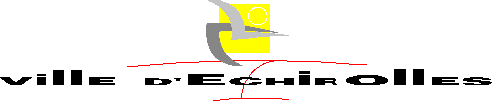 FONDS D’INITIATIVES HABITANTSFICHE-PROJETNom de l’Association :Intitulé du projet :Service référent de la thématique	Informations/renseignements :Mairie d’EchirollesService Développement Local et Citoyenneté Pôle Vie Associative1 place des Cinq Fontaines BP 24838433 Echirolles CedexTel : 04 76 20 63 63LE PROJETRemplir les rubriques suivantes à l'ordinateur (en quelques lignes pour chaque rubrique) pour permettre au Comité de gestion d’apprécier votre projet.-------Comment est né votre projet	(son origine – ses objectifs) :Décrivez les moyens utilisés pour le mettre en oeuvre (préparation, contacts, déroulement,...) :Date, et lieu de sa réalisation :Quartier concerné :si d'autres partenaires coopérent à ce projet quels sont-t-ils :Le(s) public(s) visé (s):(Enfants, adolescents adultes ) Nombre de personnes attendues :Quel Intérêt ce projet présente-t-il pour votre quartier, votre commune :Quelles suites prévoyez-vous à votre projet ? les décrire (par exemple, conférence, exposition, film,... ) :L’ORGANISATIONResponsable du projet :Nom- Prénom :Adresse :Téléphone :Adresse Email :Association porteuse du projet :Nom :Date de création :Président :Objets de l’association :Adresse :Téléphone :	Courriel :Nombre d’adhérents :OU3 - Un groupe porteur de projet:Noms-prénoms et coordonnées des membres du groupe:Organisme accompagnateur (centre social, Espace jeunes, Service Ville, association)  :Nom de l’accompagnant :Association tutrice Nom :Date de création :Président :Objets de l’association :Adresse :Téléphone :	Courriel :Nombre d’adhérents :Vos partenaires (identification et implication dans le projet) :BUDGET DE L'ACTION *Achat fournitures :	€	Participation des bénéficiaires :	€Petits matériels	individuelle du groupePrestations :	 	 €	Ressources propres	 	€Jeux :	de l’association porteuse :Animation :	associations partenaires :Ateliers activites :		ventes : Autre(s) :Déplacements	€	Subventions	 	€Nourriture :	Conseil Général :Hébergement :	Conseil Régional :Visites :	Organisme bailleur :Autres :Frais fonctionnement	€Assurances :Impôts et taxes (Sacem, …) :Frais divers (déplacement, essence, publicité,...) : 	:	Demande F.I.H	 	€Fait à	le 	Signature du responsable du projet	Signature du Président del’association porteuseNB : Le budget de l'action doit être équilibré (les dépenses doivent être égales aux recettes)Un Bilan financier vous sera demandé après la réalisation du projet : Demandez les justificatifs de vos dépenses pour ce bilan.